CCRSS PROVIDER NAMECCRSS PROVIDER NAMECCRSS PROVIDER NAMECCRSS PROVIDER NAMECERTIFICATION NUMBERCERTIFICATION NUMBERRCS REGULATOR NAMERCS REGULATOR NAMERCS REGULATOR NAMEFOLLOW-UP DATE(S)FOLLOW-UP DATE(S)FOLLOW-UP DATE(S)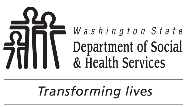 	ATTACHMENT S	AGING AND LONG-TERM SUPPORT ADMINISTRATION (ALTSA)	RESIDENTIAL CARE SERVICES	CERTIFIED COMMUNITY RESIDENTIAL SERVICES AND SUPPORTS (CCRSS)	CCRSS Follow-Up Visit	ATTACHMENT S	AGING AND LONG-TERM SUPPORT ADMINISTRATION (ALTSA)	RESIDENTIAL CARE SERVICES	CERTIFIED COMMUNITY RESIDENTIAL SERVICES AND SUPPORTS (CCRSS)	CCRSS Follow-Up Visit	ATTACHMENT S	AGING AND LONG-TERM SUPPORT ADMINISTRATION (ALTSA)	RESIDENTIAL CARE SERVICES	CERTIFIED COMMUNITY RESIDENTIAL SERVICES AND SUPPORTS (CCRSS)	CCRSS Follow-Up Visit	ATTACHMENT S	AGING AND LONG-TERM SUPPORT ADMINISTRATION (ALTSA)	RESIDENTIAL CARE SERVICES	CERTIFIED COMMUNITY RESIDENTIAL SERVICES AND SUPPORTS (CCRSS)	CCRSS Follow-Up Visit	ATTACHMENT S	AGING AND LONG-TERM SUPPORT ADMINISTRATION (ALTSA)	RESIDENTIAL CARE SERVICES	CERTIFIED COMMUNITY RESIDENTIAL SERVICES AND SUPPORTS (CCRSS)	CCRSS Follow-Up VisitFollow-up to:    Certification Evaluation       Complaint Investigation       Other:       Follow-up to:    Certification Evaluation       Complaint Investigation       Other:       Follow-up to:    Certification Evaluation       Complaint Investigation       Other:       Follow-up to:    Certification Evaluation       Complaint Investigation       Other:       Follow-up to:    Certification Evaluation       Complaint Investigation       Other:       Follow-up to:    Certification Evaluation       Complaint Investigation       Other:       Latest Plan of Correction date:       	CD ID for Original Visit:       Latest Plan of Correction date:       	CD ID for Original Visit:       Latest Plan of Correction date:       	CD ID for Original Visit:       Latest Plan of Correction date:       	CD ID for Original Visit:       Latest Plan of Correction date:       	CD ID for Original Visit:       Latest Plan of Correction date:       	CD ID for Original Visit:       Follow-up visit method:    On-site       Off-siteFollow-up visit method:    On-site       Off-siteFollow-up visit method:    On-site       Off-siteFollow-up visit method:    On-site       Off-siteFollow-up visit method:    On-site       Off-siteFollow-up visit method:    On-site       Off-siteIssue(s) from Prior VisitIssue(s) from Prior VisitWACSummary of FindingsSummary of FindingsCorrected:NotesNotesNotesNotesNotesNotes